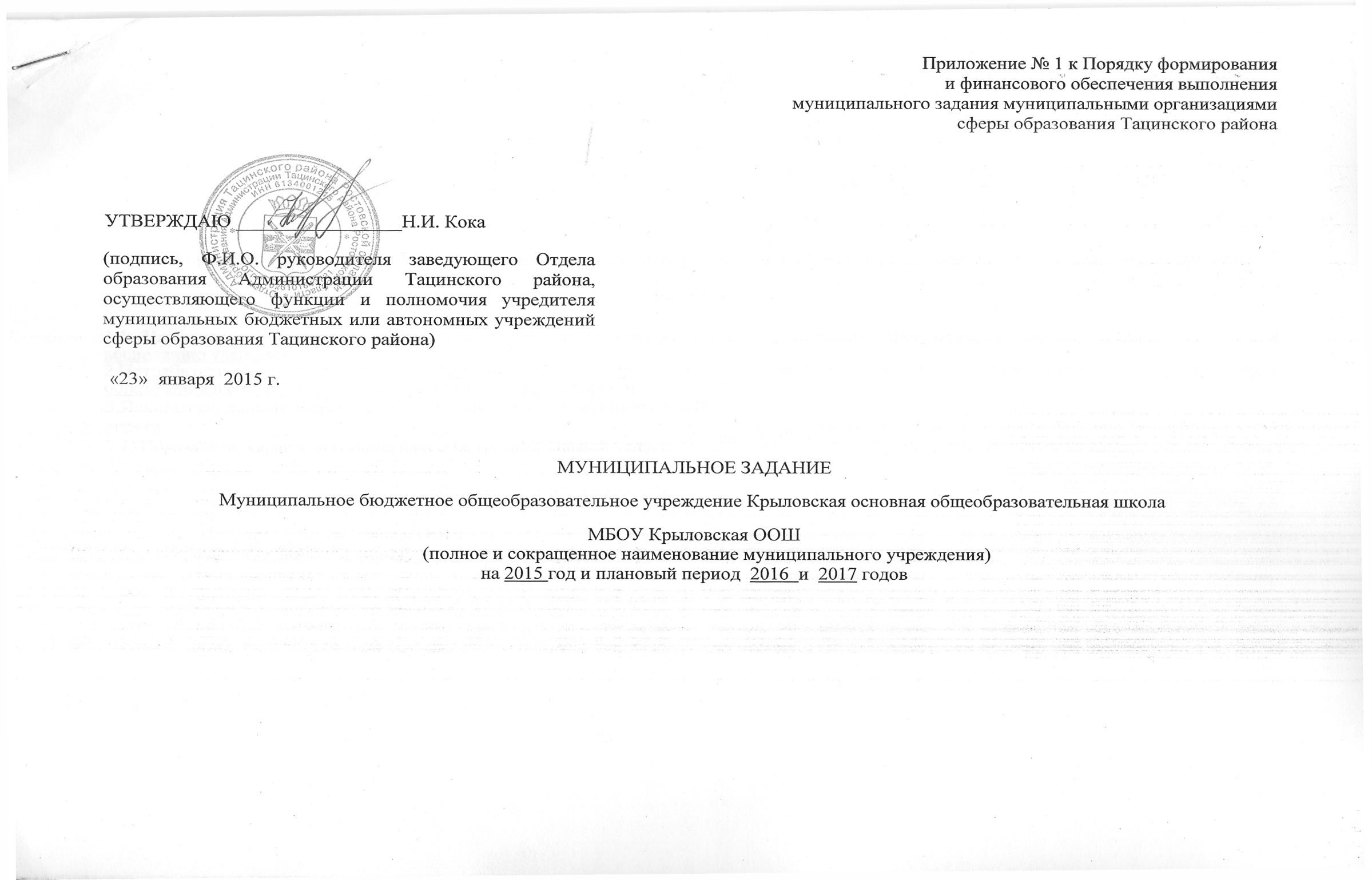 ЧАСТЬ 1. МУНИЦИПАЛЬНЫЕ УСЛУГИ (формируется при установлении муниципального задания на оказание муниципальных услуг)РАЗДЕЛ 1Наименование муниципальной услуги: Услуги по реализации общеобразовательной программы начального общего образования и воспитанию учащихся2.Потребители	муниципальной услуги: Проживающие на территории Российской Федерации дети, имеющие право на получение общего образования в соответствии с действующим законодательством3.Показатели,	характеризующие объем и (или) качество муниципальной услуги.3.1.                                                                   Показатели, характеризующие качество муниципальной услуги.                                                               3.2. Объем муниципальной услуги (в натуральных показателях).Наименование муниципальной услуги: Услуги по реализации общеобразовательной программы основного общего образования и воспитанию учащихсяПотребители	муниципальной услуги: Проживающие на территории Российской Федерации дети, имеющие право на получение общего образования в соответствии с действующим законодательствомПоказатели,	характеризующие объем и (или) качество муниципальной услуги.Показатели, характеризующие качество муниципальной услуги.                                                                           3.2.Объем муниципальной услуги (в натуральных показателях).Порядок оказания   муниципальной услуги.Реквизиты нормативных правовых актов, регулирующих порядок оказания муниципальной услуги. финансового года (за исключением праздничных и выходных дней). Учреждение работает в режиме пятидневной рабочей недели (суббота, воскресенье выходной). Учебные занятия начинаются не ранее 8.00 часов. Продолжительность одного занятия не должна превышать 45 минут. Продолжительность учебного года составляет 35 недель.Нормативные правовые акты, регулирующие порядок оказания муниципальной услуги:1 .Устав учрежденияГражданский	кодекс РФФЗ от 06.10.2003 № 131-ФЭ «Об общих принципах организации местного самоуправления в Российской Федерации»ФЗ от 08.05.2010 № 83-Ф3 «О внесении изменений в отдельные законодательные акты Российской Федерации в связи с совершенствованием правового положения государственных (муниципальных) учреждений» Закон РФ «Об образовании» № 273-ФЭ от 29.12.2012 Закон «Об образовании в Ростовской области» № 26-ЗС от 14.11.2013 годПорядок информирования  потенциальных потребителей муниципальной услуги.Предельные цены (тарифы) на оплату муниципальной услуги в случаях, если законодательством Российской Федерации предусмотрено ее оказание в рамках выполнения муниципального задания на платной (частично платной) основе.Реквизиты нормативного правового акта, устанавливающего цены (тарифы) на платные услуги либо порядок их установления ___________Орган, устанавливающий цены (тарифы) __________________________________________________________________________________ Значения предельных цен  (тарифов)ЧАСТЬ 3. ОБЩИЕ СВЕДЕНИЯ О ВЫПОЛНЕНИИ МУНИЦИПАЛЬНОГО ЗАДАНИЯУсловия и порядок для досрочного прекращения исполнения муниципального задания в случаи реорганизации или ликвидации организации; наличие чрезвычайных обстоятельств (непреодолимая сила, аварийная ситуация); по решению учредителя; по иным основаниям предусмотренным законодательством.Порядок контроля за исполнением муниципального задания.	Требования  к отчетности об исполнении муниципального задания.Отчетным годом является календарный год – с 1 января по 31 декабря включительно.Отчетность предоставляется на бумажных носителях и (или) в виде электронного документа, с предоставлением на электронных носителях или путем передачи по телекоммуникационным  каналам связи в порядке, установленном финансовым органом и органом, с обязательным обеспечением защиты информации в соответствии с законодательством Российской Федерации.Отчетность подписывается руководителем и работниками бухгалтерии в соответствии с договором на ведение бухгалтерских услуг.  Отчетность составляется на основе данных Главной книги и (или) других регистров бюджетного учета, установленных законодательством Российской Федерации для получателей бюджетных средств, с обязательным проведением сверки оборотов и остатков по регистрам аналитического учета с оборотами и остатками по регистрам синтетического учета.             Перед составлением годовой бюджетной отчетности должна быть проведена инвентаризация активов и обязательств в установленном порядке.             Отчетность составляется нарастающим итогом с начала года в рублях с точностью до второго десятичного знака после запятой.В состав бюджетной отчетности включаются следующие формы отчетов:Получателя  бюджетных средств,:Баланс получателя бюджетных средств, (ф. 0503730);Справка по консолидируемым расчетам (ф. 0503725);Справка по заключению счетов бюджетного учета отчетного финансового года (ф. 0503710);Отчет об исполнении бюджета получателя бюджетных средств (ф. 0503727);Отчет об исполнении смет доходов и расходов по приносящей доход деятельности получателя бюджетных средств (ф, 0503737); Отчет о финансовых результатах деятельности (ф. 0503721);Пояснительная записка (ф. 0503760).Статистическая отчетность предоставляется по формам и срокам, установленным Росгосстатом.Дополнительная информация предоставляется по формам и срокам, установленным Учредителем и главным распорядителем – Отделом образования Администрации Тацинского района.3.1. Форма отчета об исполнении муниципального задания в части оказания муниципальной услуги.                   *Отчетным периодом является квартал.3.2.  Сроки предоставления отчетов об исполнении муниципального задания – по окончании финансового года в установленные сроки нормативными документами. НаименованиепоказателяЕдиницаизмеренияФормула расчетаЗначения показателей качества муниципальной услугиЗначения показателей качества муниципальной услугиЗначения показателей качества муниципальной услугиЗначения показателей качества муниципальной услугиЗначения показателей качества муниципальной услугиИсточникинформации означениипоказателя(исходныеданные для еерасчета)НаименованиепоказателяЕдиницаизмеренияФормула расчетаотчетный финансовый год (2013)текущийфинансовыйгод(2014)очереднойфинансовыйгод(2015)1-й год планового периода (2016)2-й год планового периода (2017)Источникинформации означениипоказателя(исходныеданные для еерасчета)Укомплектованность кадрами%Фактическаяукомплектованность/плановое количество* 100%100100100100100ШтатноерасписаниеУдовлетворенностьродителей(законныхпредставителей)уровнем оказаниямуниципальнойуслуги%Количество опрошенных родителей (законных представителей), удовлетворенных качеством оказания услуги/ общее количество опрошенных родителей (законных представителей)*100Не менее 80%Не менее 80%Не менее 80%Не менее 80%Не менее 80%Анкетирование, опрос родителей (законных представителей)Полнотареализации учебной программы в соответствии с утверждённым учебным планом%Количество проведенных учебных занятий/количество учебных занятий по учебному плану*100100100100100100Учебный план,классныежурналыСоздание условий для осуществления непосредственно образовательной деятельности%100100100100100Лицензия, отчет о выполнении муниципального задания.Повышениеквалификациипедагогическихработниковобразовательногоучреждения%Количество педагогов, прошедших курсовую подготовку из числа нуждающихся / общее количество педагогов, нуждающихся в курсовой подготовке* 100%100100100100100Графикпрохождениякурсов,свидетельство оповышенииквалификации, Диплом об образовании, сертификат идрДоля учащихся, освоивших в полном объеме образовательную программу начального общего образования%Количество учащихся 4 классов, освоивших программу/общее количество учащихся 4 классов* 100Не менее 90Не менее 90Не менее 90Не менее 90Не менее 90Классныежурналы,протоколыпедагогическогосоветаПривлечение родителей к управлению образовательным учреждениемКоличество заседаний1 раз вквартал1 раз вквартал1 раз вквартал1 раз вквартал1 раз вкварталПротоколыНаименованиепоказателяЕдиницаизмеренияЗначение показателей объема муниципальной услугиЗначение показателей объема муниципальной услугиЗначение показателей объема муниципальной услугиЗначение показателей объема муниципальной услугиИсточник информации о значении показателяНаименованиепоказателяЕдиницаизмеренияотчетныйфинансовыйгодтекущий финансовый годочередной финансовый год1 -й год планового периода2-й год планового периодаИсточник информации о значении показателяПроживающие на территории Российской Федерации дети, имеющие право на получение общего образования в соответствии с действующим законодательствомЧислоклассов/классовкомплектов22333Приказ Отдела образования Администрации Тацинского района № 408 от 31.12.2014 года «Об утверждении количественных показателей на 2015 год»НаименованиепоказателяЕдиницаизмеренияФормула расчетаЗначения показателей качества муниципальной услугиЗначения показателей качества муниципальной услугиЗначения показателей качества муниципальной услугиЗначения показателей качества муниципальной услугиЗначения показателей качества муниципальной услугиИсточник информации о значении показателя(исходные данные для ее расчета)НаименованиепоказателяЕдиницаизмеренияФормула расчетаотчетный финансовый год (2013)текущийфинансовыйгод(2014)очереднойфинансовыйгод(2015)1-й год планового периода (2016)2-й год планового периода (2017)Источник информации о значении показателя(исходные данные для ее расчета)Укомплектованность кадрамиФактическаяукомплектованность/плановое количество* 100%1001001 00100100Штатное расписаниеУдовлетворенностьродителей(законныхпредставителей)уровнем оказаниямуниципальнойуслуги%Количество опрошенных родителей (законных представителей), удовлетворенных качеством оказания услуги/ общее количество опрошенных родителей (законных представителей)*100Не менее 80%Не менее 80%Не менее 80%СНе менее 80%Не менее 80%Анкетирование, опрос родителей (законных представителей)Полнотареализации учебной программы в соответствии сутверждённым учебным планом%Количество проведенных учебных занятий/количество учебных занятий по учебному плану*100100100100100100Учебный план,классныежурналыСоздание условий для осуществления непосредственно образовательной деятельности%100100100100100Лицензия, отчет о выполнении муниципального задания.Повышениеквалификациипедагогическихработниковобразовательногоучреждения%Количество педагогов, прошедших курсовую подготовку из числануждающихся / общее количество педагогов, нуждающихся в курсовой подготовке* 100%100100100100100Графикпрохождениякурсов,свидетельство оповышенииквалификации,Диплом обобразовании,сертификат идр.Доля учащихся, освоивших в полном объеме образовательную программу основного общего образования и допущенных к государственной итоговой аттестации%Количество учащихся 9 классов, допущенных к ГИА/ общее количество  учащихся 9 классов* 100Не менее 90%Не менее 90%Не менее 90%Не менее 90%Не менее 90%Классныежурналы,протоколыпедагогическогосоветаПривлечение родителей к управлению образовательным учреждениемКоличество заседаний1 раз в квартал1 раз в квартал1 раз в квартал1 раз в квартал1 раз в кварталПротоколыНаименование показателяЕдиница измеренияЗначение показателей объема муниципальной услугиЗначение показателей объема муниципальной услугиЗначение показателей объема муниципальной услугиЗначение показателей объема муниципальной услугиЗначение показателей объема муниципальной услугиИсточник информации о значении показателяНаименование показателяЕдиница измеренияотчетный финансовый годтекущий финансовый годочередной финансовый год1-й год  планового периода2-й год планового периодаИсточник информации о значении показателяПроживающие на территории Российской Федерации дети, имеющие право на получение общего образования в соответствии с действующим законодательствомЧислоклассов/классовкомплектов55555Приказ Отдела образования Администрации Тацинского района № 408 от 31.12.2014 года «Об утверждении количественных показателей на 2015 год»Способ информированияСостав размещаемой информацииЧастота обновления информации1 .Информационные стендыМесто нахождения образовательной организации, порядокпредоставления муниципальной услуги, контактные телефоны, Устав организации, Отчет о выполнении муниципального заданияПо мере поступления новойинформации, но не реже чем  два раз в год2.0фициальный сайт в сети интернетАрес сайта www.krvlow.ucoz.ruВ соответствии с требованиямиНаименование категории потребителейЦена (тариф), единица измерения1.Формы контроляПериодичностьОрганы местного самоуправления, осуществляющие контроль за исполнением муниципального задания1 .ПроведениеплановыхпроверокВ течении года, согласно утвержденного планаАдминистрация Тацинского района, Финансовый отдел Администрации Тацинского района, Отдел образования Администрации Тацинского района2.ПроведенниевнеплановыхпроверокВ течении годаАдминистрация Тацинского района, Финансовый отдел Администрации Тацинского района,Отдел образования Администрации Тацинского районаНаименованиепоказателяНаименованиепоказателяЕдиницаизмеренияЗначение, утвержденное на отчетный период*Значение, утвержденное на отчетный период*Значение, утвержденное на отчетный период*Фактическое значение за отчетный период*Характеристика причин отклонения от запланированных значенийХарактеристика причин отклонения от запланированных значенийИсточник информации офактическом значении показателяИсточник информации офактическом значении показателяНаименование услуги 1.Наименование услуги 1.Наименование услуги 1.Наименование услуги 1.Наименование услуги 1.Наименование услуги 1.Наименование услуги 1.Наименование услуги 1.Наименование услуги 1.Наименование услуги 1.Наименование услуги 1.1.1.Наименование услуги n.Наименование услуги n.Наименование услуги n.Наименование услуги n.Наименование услуги n.Наименование услуги n.Наименование услуги n.Наименование услуги n.Наименование услуги n.Наименование услуги n.Наименование услуги n.